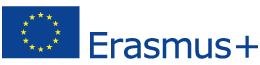 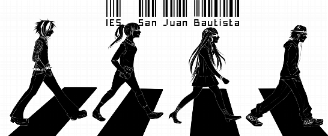 Erasmus+ Projekt: "Kommunikation" [kɔmunikaˈt͡si̯oːn] Treffen: C2. " Vorsicht, nur ein Missverständnis“IES SAN JUAN BAUTISTA. 02.02.2020 bis 07.02.2020Erasmus+ Projekt: "Kommunikation" [kɔmunikaˈt͡si̯oːn] Treffen: C2. " Vorsicht, nur ein Missverständnis“Erasmus+ Projekt: "Kommunikation" [kɔmunikaˈt͡si̯oːn] Treffen: C2. " Vorsicht, nur ein Missverständnis“Erasmus+ Projekt: "Kommunikation" [kɔmunikaˈt͡si̯oːn] Treffen: C2. " Vorsicht, nur ein Missverständnis“Erasmus+ Projekt: "Kommunikation" [kɔmunikaˈt͡si̯oːn] Treffen: C2. " Vorsicht, nur ein Missverständnis“Erasmus+ Projekt: "Kommunikation" [kɔmunikaˈt͡si̯oːn]Treffen: C2. " Vorsicht, nur ein Missverständnis“Sonntag, den 2.02.2020AnreisetagPortugal:TP 1024 aus Lissabon um 09:20 Terminal 2Bulgarien: FR6409 aus Sofia um 9.50. Terminal 1 Deutschland: LH 1112 aus Frankfurt.um 12:45 Terminal 2Polen: LOT 433 aus Warschau um 14.45. Terminal 2Kroatien: IB 3159  aus Zagreb um 15.05. Terminal  4Sonntag, den 2.02.2020Anreisetag20.00 Uhr: Abendessen: Restaurante Cazorla. Calle Alcalá 261, 28027 MadridUBahn Linie 5: El Carmen. www.cazorlarestaurantes.es/donde-estamos/alcala/Montag, den 03.02.20208.30-9.30BegrüβungPräsentationen: Spanien, Madrid, Schule und Programm (Deutsch und Englisch)Wichtige Aspekte;  Gruppenteilung während der Besuche. Referenzlehrerinnen. SicherheitsmaβnahmenOrt: Salón de ActosMontag, den 03.02.20209.30-10.30Kennenlernspiele Gruppe 1: Salón de Actos                                     Gruppe 2: Klassenzimmer 1Montag, den 03.02.202010.30-11.00PauseMontag, den 03.02.202011.00 -11.30 Präsentationen: Landeskunde: Das ist mein LandOrt: Salón de ActosMontag, den 03.02.202011.30-12.30Geste: Was meine ich?Ort: Salón de ActosMontag, den 03.02.202012-30-12.45PauseMontag, den 03.02.202012.45-14-15Wie klingt es in deiner Sprache?Ort: Salón de ActosMontag, den 03.02.2020Dienstag, den 04.02.20208.30 TREFFPUNKT: SCHULEGruppe 1: Stadtrallye + Museum Thyssen-BornemiszaSpaziergang bis Puerta del SolStadtrallye im ZentrumAlle Lehrer begleiten ihre Schüler + Partnerschüler11.30. Treffpunkt: Puerta del Sol neben der Statue Oso y el Madroño ( „der Bär und der Erdbeerbaum“).Spaziergang bis zum Museum Thyssen-Bornemisza12.00 Museumsbesuch (Rotes Team)12.15 Museumsbesuch (Grünes Team) 13.45 Treffpunkt: Museumsempfang. Rückfahrt zur Schule8.30 TREFFPUNKT: SCHULEGruppe 2: Museum Thyssen Bornemisza + Stadtrallye10.00. Museumsbesuch (Rotes Team)10.15 Museumsbesuch (Grünes Team)11.30. Treffpunkt. MuseumsempfangSpaziergang bis zum Puerta del SolStadtrallye im ZentrumAlle Lehrer begleiten ihre Schüler + Partnerschüler13.30. Treffpunkt: Puerta del Sol neben der Statue Oso y el Madroño ( „der Bär und der Erdbeerbaum“)..                                   Spaziergang bis zum Museum Thyssen. Rückfahrt zur Schule (14.00)Mittwoch, den 05.02.20208.30-9.30Gruppe 1: Das Museum Thyssen erzählt……Teilnehmer fassen Texte zu den Bildern im Thyssen Bornemisza Museum. Ort: BibliothekGruppe 2: Workshop: Musik und Tanz Ort: SporthalleMittwoch, den 05.02.20209.30-10.30Gruppe 1: Workshop: Musik und Tanz. Ort: SporthalleGruppe 2: Das Museum Thyssen erzählt……Teilnehmer fassen Texte zu den Bildern im Thyssen Bornemisza Museum. Ort: BibliothekMittwoch, den 05.02.202010.30-11.00  PauseMittwoch, den 05.02.202011.00-12.30Fahrt bis Plaza de Cibeles /  Paseo del Prado.Mittwoch, den 05.02.202013.00-14-00Caixaforum: Ausstellung: Malerei, eine ständige Herausforderung (Englisch)Mittwoch, den 05.02.202014.00Rückfahrt zur SchuleDonnerstag, den 06.02.20208.45Treffpunkt: Schule.Fahrt bis Plaza de CibelesDonnerstag, den 06.02.202010.00-11-00Círculo de Bellas Artes Besuch der Ausstellung: Van Gogh Alive-The ExperienceDonnerstag, den 06.02.202011.00-12.15Spaziergang in der Stadtmitte-Freizeit. Besuch des Sabatini Gartens, Kaffeepause oder spazieren gehenDonnerstag, den 06.02.202012.15Treffpunkt: Vor dem Königspalast Donnerstag, den 06.02.202012.30-13.30Gruppe 1. Besuch des KönigspalastsDonnerstag, den 06.02.202012.35-13.35  Gruppe 2. Besuch des KönigspalastsDonnerstag, den 06.02.202013.45Rückfahrt zur SchuleDonnerstag, den 06.02.202018.30Abschlussfeier. Centro Cultural San Juan BautistaTreffpunkt: SchuleDonnerstag, den 06.02.2020Freitag, den 7.02.2020Abreisetag                                    Deutschland: LH1113  um 13.30 nach Frankfurt Terminal 2Polen: LOT, l434 um 15:30 nach Warschau. Terminal 2Portugal: TP 1015 um 16:20 nach Lissabon.Terminal 2Bulgarien: FR6410 um 20.20 nach Sofia. Terminal 1Kroatien: IB3196 um 12:25 am 8. Februar nach Zagreb Terminal 4